Position Description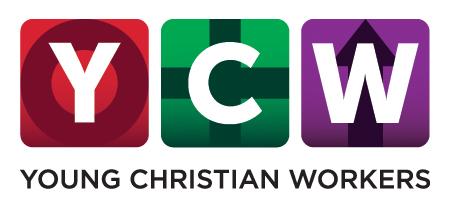 www.ycw.org.auPosition Title: 	Community Organiser - NationalReporting to:		National Mentors TeamLocation: 	Based in any YCW Action Centre (Sydney, Melbourne, Adelaide or Perth). The role will involve interstate travel (1-2 weeks each time) as required.Hours:			Full or part time hours, as negotiatedFlexible hours which may include some weekends as required.Start Date:		May, 2021Position Overview:	The purpose of the Community Organiser – National is to empower young workers to become leader-activists in their own lives, places of work and communities as members of a Movement run by, for and among young workers. To carry this out by working with and through local YCW workers and mentors for the establishment and further development of teams of young people engaged in a process of action-reflection known as see-judge-act.  To complement this process of leadership development, the role will be responsible for the design and delivery of a range of skill development sessions for leader-activists, YCW workers and mentors on topics such as group and leadership development; action and campaign management; inter-faith dialogue; advocacy; social media; fundraising; governance responsibilities; etc. To provide these sessions directly, through the network of YCW mentors and/or by sourcing external providers.To integrate and promote dialogue and reflection about personal values and social justice principles as articulated in the different faith traditions in all aspects of the work. To encourage all young workers to progressively grow in their personal commitment to the advancement of justice and dignity for all young workers in the world.  Main Responsibilities:	Understand the strategic direction and implement the leadership development and training priorities of the YCW, as developed by the National Team.Design and facilitate in-person training sessions (for leader-activists, workers and/or mentors) in collaboration with local leader-activists, YCW workers and mentors.Design and facilitate on-line training sessions (for leader-activists, workers and/or mentors) in collaboration with local leader-activists, workers and mentors.Facilitate monthly on-line YCW worker meetings to mentor the workers in their work of developing action, engagement and leadership among the young workers involved. To identify training needs through these meetings.Facilitate and/or participate in regular meetings of mentor teams in each city where the YCW is organised.Recruit and induct new mentors.Orientate new YCW Workers.Develop contemporary resource materials.  Coordinate communications, forums and other interactions with YCW members and/or stakeholders as required.Assist with the submission of training related grant applications and other fundraising projects.Essential Criteria:	Demonstrated understanding and experience of social change methods and tactics, including experience of youth engagement, activism and organising techniques.Extensive experience designing and facilitating leadership development and training programs for a range of participants, including young workers from CALD backgrounds, migrants and refugees.High level communication and interpersonal skills (written, face to face, telephone, social media), including a proven ability to adapt content and write for different mediums and audiences.Strong understanding of the issues that are important to young workers.Demonstrated ability to work collaboratively with different teams and across a decentralised organisation to achieve strategic organisational priorities.Demonstrated ability to work autonomously and take initiative.Open to working in a multi-faith environment.Calm, respectful person who is a team player. Full Drivers Licence.Desirable Criteria:Qualifications in a relevant areaSupervision and/or mentoring experienceExperience as a YCW leader-activist and/or mentorUnderstanding of the social teachings of the Catholic church and working in a multi-faith environmentPlanning and grant writing skillsKey Relationships:Receive direction and work priorities from the National TeamWork collaboratively with local YCW Workers, Leader Teams and MentorsReport to the National Mentors TeamLiaise with worker, faith-based and other community organisations 